                                                                                                           Banie, dnia 03.03.2011r. OC.7234.1.11.2011OGŁOSZENIE O ZAMÓWIENIUdot.: postępowania o udzielenie zamówienia publicznego. Numer sprawy: OC.7234.1.11.2011 Nazwa zadania: ” Przebudowa nawierzchni dróg gminnych w ciągu ulic we wsi Banie – etap III” .  Działając na podstawie art. 40 ust. 1  Prawa zamówień publicznych (t. j. Dz. U. z 2006 r. Nr 163, poz. 1164 z p. zm.) Gmina Banie zawiadamia o wszczęciu postępowania o udzielenie zamówienia publicznego.I.  Nazwa (firma) i adres zamawiającego:Gmina Banieul.Skośna 674-110 Baniewww.bip.banie.plurzad@banie.pltel. (091) 41663817:00   - 15: 00 II. Określenie trybu zamówienia:Postępowanie prowadzone jest w trybie przetargu nieograniczonego o wartości szacunkowej poniżej progów ustalonych na podstawie art. 11 ust. 8 Prawa zamówień publicznychIII. Adres strony internetowej, na której zamieszczona będzie specyfikacja istotnych warunków zamówienia:Specyfikacja istotnych warunków zamówienia zamieszczona zostanie na stronie internetowej:www.bip.banie.plNa wniosek Wykonawcy Specyfikację istotnych warunków zamówienia można uzyskać:  w Urzędzie Gminy w Baniachul. Skośna 674-110 Baniepokój nr 13IV. Określenie przedmiotu oraz wielkości lub zakresu zamówienia, z podaniem informacji o możliwości składania ofert częściowych:Przebudowa nawierzchni dróg gminnych w ciągu ulic we wsi Banie – etap III” . 1.Opis przedmiotu zamówienia: Zakres zamówienia obejmuje:Przebudowę  nawierzchni dróg gminnych w ciągu ulic we wsi Banie ul. Strzelecka, Gdańska, Witosa, Polna, polegającą na wykonaniu m.in. rozbiórki nawierzchni chodników, rozbiórki nawierzchni jezdni, robót ziemnych, podbudowy, nawierzchni jezdni i chodników, urządzeń  bezpieczeństwa ruchu, oznakowania poziomego i pionowego.      Kod CPV 45233140-2  Roboty drogowe b) Przebudowę kanalizacji deszczowej we wsi Banie w ulicach Strzelecka, Gdańska, Witosa, Polna polegającą na wykonaniu robót ziemnych, roboty ziemne – przyłącza, roboty montażowe sieci deszczowej, roboty nawierzchniowe na czas trwania robót, roboty dodatkowe- geodezyjne, koszty organizacji ruchu.      Kod CPV:45230000-8 Roboty budowlane w zakresie budowy rurociągów, linii komunikacyjnych 
i elektroenergetycznych, autostrad, dróg, lotnisk, i kolei, wyrównanie terenuOpis przedmiotu zamówienia przedstawia dokumentacja projektowa oraz specyfikacja techniczna wykonania i odbioru robót budowlanych na przebudowę ulic w Baniach i kanalizacji deszczowej, natomiast szczegółowy wykaz prac zawarto w przedmiarach robót będących załącznikami do siwz.#45V. Informacja o możliwości złożenia oferty wariantowej:    Zamawiający nie dopuszcza składania ofert wariantowych  VI. Termin wykonania zamówienia:     do 31.10.2011 r.,VII. Opis warunków udziału w postępowaniu oraz opis sposobu dokonywania oceny spełniania tych warunków:w przetargu mogą wziąć udział oferenci nie wykluczeni na podstawie art. 24. ust 1 i 2 Prawa zamówień publicznych, spełniający warunki określone w SIWZVIII. Informacja na temat wadium:zamawiający  wymaga wniesienia wadium zgodnie z zapisem w SIWZIX. Kryteria oceny ofert i ich znaczenie:#61X. Miejsce i termin składania ofert:Oferty należy składać do dnia: 2011-03-25 do godz. 10:00  w siedzibie zamawiającego Urząd Gminy w Baniach,  ul. Skośna 6, 74-110 Banie  pokój nr 15XI. Miejsce i termin otwarcia ofert:  Oferty zostaną otwarte dnia: 2011-03-25, o godz. 10:30  w siedzibie zamawiającego Urząd Gminy w Baniach,  ul. Skośna 6, 74-110 Banie  pokój nr 9XII. Termin związania ofertą 30 dni od ostatecznego terminu składania ofertXIII. Informacje o zamiarze zawarcia umowy ramowej  nie dotyczyXIV. Wniesienie zabezpieczenia należytego wykonania umowy   ustala się w wysokości 5% ceny (brutto) podanej w formularzu oferty                                                                                                                          Wójt                                                                                                                  Teresa  Sadowska Nazwa kryteriumWagaCena 100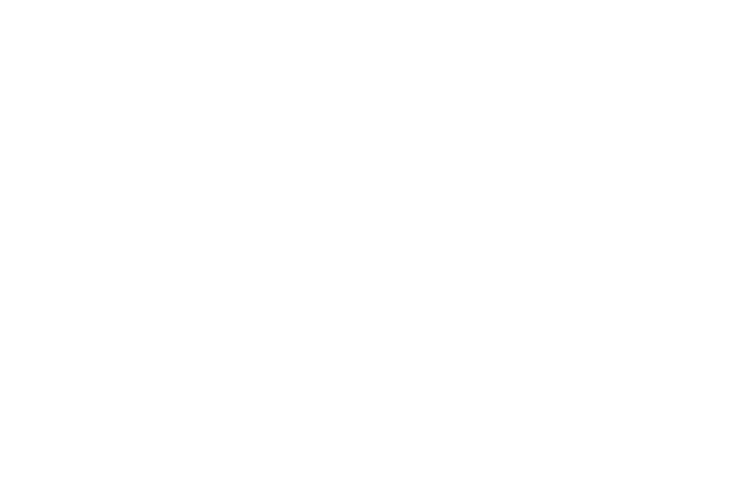 